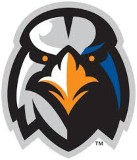 INGERSOLL IRONBIRDS – Coaching ApplicationName:Team Wanting To Coaching:Coaching Experience:Long Term Goals for the SeasonShort Term Goals for the SeasonPossible Assistant Coaches